Даль Владимир Иванович
Война грибов с ягодами   Владимир Иванович Даль
   Война грибов с ягодами
   Красным летом всего в лесу много - и грибов всяких и всяких ягод: земляники с черникой, и малины с ежевикой, и черной смородины. Ходят девки по лесу, ягоды собирают, песенки распевают, а гриб-боровик, под дубочком сидючи, и пыжится, дуется, из земли прет, на ягоды гневается: "Вишь, что их уродилось! Бывало и мы в чести, в почете, а ныне никто на нас и не посмотрит! Постой же, - думает боровик, всем грибам голова, - нас, грибов, сила великая - пригнетем, задушим ее, сладкую ягоду!"
   Задумал-загадал боровик войну, под дубом сидючи, на все грибы глядючи, и стал он грибы созывать, стал помочь скликать:
   - Идите вы, волнушки, выступайте на войну!
   Отказалися волнушки:
   - Мы все старые старушки, не повинны на войну.
   - Идите вы, опёнки!
   Отказалися опёнки:
   - У нас ноги больно тонки, не пойдём на войну!
   - Эй вы, сморчки! - крикнул гриб-боровик. - Снаряжайтесь на войну!
   Отказались сморчки; говорят:
   - Мы старички, уж куда нам на войну!
   Рассердился гриб, прогневался боровик, и крикнул он громким голосом:
   - Грузди, вы ребята др`ужны, идите со мной воевать, кичливую ягоду избивать!
   Откликнулись грузди с подгруздками:
   - Мы грузди, братья дружны, мы идём с тобой на войну, на лесную и полевую ягоду, мы ее шапками закидаем, пятой затопчем!
   Сказав это, грузди полезли дружно из земли, сухой лист над головами их вздымается, грозная рать подымается.
   "Ну, быть беде", - думает зеленая травка.
   А на ту пору пришла с коробом в лес тетка Варвара - широкие карманы. Увидав великую груздевую силу, ахнула, присела и ну грибы сподряд брать да в кузов класть. Набрала его полным-полнешенько, насилу до дому донесла, а дома разобрала грибки по родам да по званию: волнушки - в кадушки, опёнки - в бочонки, сморчки - в бурачки, груздки - в кузовки, а наибольший гриб-боровик попал в вязку; его пронзали, высушили да и продали.
   С той поры перестал гриб с ягодою воевать.КонецКатаев Валентин
Дудочка и кувшинчик   Валентин Петрович Катаев
   Дудочка и кувшинчик
   Поспела в лесу земляника.
   Взял папа кружку, взяла мама чашку, девочка Женя взяла кувшинчик, а маленькому Павлику дали блюдечко.
   Пришли они в лес и стали собирать ягоду: кто раньше наберёт. Выбрала мама Жене полянку получше и говорит:
   - Вот тебе, дочка, отличное местечко. Здесь очень много земляники. Ходи собирай.
   Женя вытерла кувшинчик лопухом и стала ходить.
   Ходила-ходила, смотрела-смотрела, ничего не нашла и вернулась с пустым кувшинчиком.
   Видит - у всех земляника. У папы четверть кружки. У мамы полчашки. А у маленького Павлика на блюдечке две ягоды.
   - Мама, почему у всех у вас есть, а у меня ничего нету? Ты мне, наверное, выбрала самую плохую полянку.
   - А ты хорошо искала?
   - Хорошо. Там ни одной ягоды, одни только листики.
   - А под листики ты заглядывала?
   - Не заглядывала.
   - Вот видишь! Надо заглядывать.
   - А почему Павлик не заглядывает?
   - Павлик маленький. Он сам ростом с землянику, ему и заглядывать не надо, а ты уже девочка довольно высокая.
   А папа говорит:
   - Ягодки - они хитрые. Они всегда от людей прячутся. Их нужно уметь доставать. Гляди, как я делаю.
   Тут папа присел, нагнулся к самой земле, заглянул под листики и стал искать ягодку за ягодкой, приговаривая:
   - Одну ягодку беру, на другую смотрю, третью замечаю, а четвёртая мерещится.
   - Хорошо, - сказала Женя. - Спасибо, папочка. Буду так делать.
   Пошла Женя на свою полянку, присела на корточки, нагнулась к самой земле и заглянула под листики. А под листиками ягод видимо-невидимо. Глаза разбегаются. Стала Женя рвать ягоды и в кувшинчик бросать. Рвёт и приговаривает:
   - Одну ягодку беру, на другую смотрю, третью замечаю, а четвёртая мерещится.
   Однако скоро Жене надоело сидеть на корточках.
   "Хватит с меня, - думает. - Я уж и так, наверное, много набрала".
   Встала Женя на ноги и заглянула в кувшинчик. А там всего четыре ягоды.
   Совсем мало! Опять надо на корточки садиться. Ничего не поделаешь.
   Села Женя опять на корточки, стала рвать ягоды, приговаривать:
   - Одну ягодку беру, на другую смотрю, третью замечаю, а четвёртая мерещится.
   Заглянула Женя в кувшинчик, а там всего-навсего восемь ягодок - даже дно ещё не закрыто.
   "Ну, - думает, - так собирать мне совсем не нравится. Всё время нагибайся да нагибайся. Пока наберёшь полный кувшинчик, чего доброго, и устать можно. Лучше я пойду поищу себе другую полянку".
   Пошла Женя по лесу искать такую полянку, где земляника не прячется под листиками, а сама на глаза лезет и в кувшинчик просится.
   Ходила-ходила, полянки такой не нашла, устала и села на пенёк отдыхать. Сидит, от нечего делать ягоды из кувшинчика вынимает и в рот кладёт. Съела все восемь ягод, заглянула в пустой кувшинчик и думает: "Что же теперь делать? Хоть бы мне кто-нибудь помог!"
   Только она это подумала, как мох зашевелился, мурава раздвинулась, и из-под пенька вылез небольшой крепкий старичок: пальто белое, борода сизая, шляпа бархатная и поперёк шляпы сухая травинка.
   - Здравствуй, девочка, - говорит.
   - Здравствуй, дяденька.
   - Я не дяденька, а дедушка. Аль не узнала? Я старик боровик, коренной лесовик, главный начальник над всеми грибами и ягодами. О чём вздыхаешь? Кто тебя обидел?
   - Обидели меня, дедушка, ягоды.
   - Не знаю. Они у меня смирные. Как же они тебя обидели?
   - Не хотят на глаза показываться, под листики прячутся. Сверху ничего не видно. Нагибайся да нагибайся. Пока наберёшь полный кувшинчик, чего доброго, и устать можно.
   Погладил старик боровик, коренной лесовик свою сизую бороду, усмехнулся в усы и говорит:
   - Сущие пустяки! У меня для этого есть специальная дудочка. Как только она заиграет, так сейчас же все ягоды из-под листиков и покажутся.
   Вынул старик боровик, коренной лесовик из кармана дудочку и говорит:
   - Играй, дудочка.
   Дудочка сама собой заиграла, и, как только она заиграла, отовсюду из-под листиков выглянули ягоды.
   - Перестань, дудочка.
   Дудочка перестала, и ягодки спрятались.
   Обрадовалась Женя:
   - Дедушка, дедушка, подари мне эту дудочку!
   - Подарить не могу. А давай меняться: я тебе дам дудочку, а ты мне кувшинчик - он мне очень понравился.
   - Хорошо. С большим удовольствием.
   Отдала Женя старику боровику, коренному лесовику кувшинчик, взяла у него дудочку и поскорей побежала на свою полянку. Прибежала, стала посередине, говорит:
   - Играй, дудочка.
   Дудочка заиграла, и в тот же миг все листики на поляне зашевелились, стали поворачиваться, как будто бы на них подул ветер.
   Сначала из-под листиков выглянули самые молодые любопытные ягодки, ещё совсем зелёные. За ними высунули головки ягоды постарше - одна щёчка розовая, другая белая. Потом выглянули ягоды вполне зрелые - крупные и красные. И наконец, с самого низу показались ягоды-старики, почти чёрные, мокрые, душистые, покрытые жёлтыми семечками.
   И скоро вся полянка вокруг Жени оказалась усыпанной ягодами, которые ярко сквозили на солнце и тянулись к дудочке.Страница 2 из 2   - Играй, дудочка, играй! - закричала Женя. - Играй быстрей!
   Дудочка заиграла быстрей, и ягод высыпало ещё больше - так много, что под ними совсем не стало видно листиков.
   Но Женя не унималась:
   - Играй, дудочка, играй! Играй ещё быстрей.
   Дудочка заиграла ещё быстрей, и весь лес наполнился таким приятным проворным звоном, точно это был не лес, а музыкальный ящик.
   Пчёлы перестали сталкивать бабочку с цветка; бабочка захлопнула крылья, как книгу, птенцы малиновки выглянули из своего лёгкого гнезда, которое качалось в ветках бузины, и в восхищении разинули жёлтые рты, грибы поднимались на цыпочки, чтобы не пропустить ни одного звука, и даже старая лупоглазая стрекоза, известная своим сварливым характером, остановилась в воздухе, до глубины души восхищённая чудной музыкой.
   "Вот теперь-то я начну собирать!" - подумала Женя и уже было протянула руку к самой большой и самой красной ягоде, как вдруг вспомнила, что обменяла кувшинчик на дудочку и ей теперь некуда класть землянику.
   - У, глупая дудка! - сердито закричала девочка. - Мне ягоды некуда класть, а ты разыгралась. Замолчи сейчас же!
   Побежала Женя назад к старику боровику, коренному лесовику и говорит:
   - Дедушка, а дедушка, отдай назад мой кувшинчик! Мне ягоды некуда собирать.
   - Хорошо, - отвечает старик боровик, коренной лесовик, - я тебе отдам твой кувшинчик, только ты отдай назад мою дудочку.
   Отдала Женя старику боровику, коренному лесовику его дудочку, взяла свой кувшинчик и поскорее побежала обратно на полянку.
   Прибежала, а там уже ни одной ягодки не видно - одни только листики. Вот несчастье! Кувшинчик есть - дудочки не хватает. Как тут быть?
   Подумала Женя, подумала и решила опять идти к старику боровику, коренному лесовику за дудочкой.
   Приходит и говорит:
   - Дедушка, а дедушка, дай мне опять дудочку!
   - Хорошо. Только ты дай мне опять кувшинчик.
   - Не дам. Мне самой кувшинчик нужен, чтобы ягоды в него класть.
   - Ну, так я тебе не дам дудочку.
   Женя взмолилась:
   - Дедушка, а дедушка, как же я буду собирать ягоды в свой кувшинчик, когда они без твоей дудочки все под листиками сидят и на глаза не показываются? Мне непременно нужно и кувшинчик, и дудочку.
   - Ишь ты какая хитрая девочка! Подавай ей и дудочку, и кувшинчик! Обойдёшься и без дудочки, одним кувшинчиком.
   - Не обойдусь, дедушка.
   - А как же другие-то люди обходятся?
   - Другие люди к самой земле пригибаются, под листики сбоку заглядывают да и берут ягоду за ягодой. Одну ягоду берут, на другую смотрят, третью замечают, а четвёртая мерещится. Так собирать мне совсем не нравится. Нагибайся да нагибайся. Пока наберёшь полный кувшинчик, чего доброго, и устать можно.
   - Ах, вот как! - сказал старик боровик, коренной лесовик и до того рассердился, что борода у него вместо сизой стала чёрная-пречёрная. - Ах, вот как! Да ты, оказывается, просто лентяйка! Забирай свой кувшинчик и уходи отсюда! Не будет тебе никакой дудочки.
   С этими словами старик боровик, коренной лесовик топнул ногой и провалился под пенёк.
   Женя посмотрела на свой пустой кувшинчик, вспомнила, что её дожидаются папа, мама и маленький Павлик, поскорей побежала на свою полянку, присела на корточки, заглянула под листики и стала проворно брать ягоду за ягодой. Одну берёт, на другую смотрит, третью замечает, а четвёртая мерещится...
   Скоро Женя набрала полный кувшинчик и вернулась к папе, маме и маленькому Павлику.
   - Вот умница, - сказал Жене папа, - полный кувшинчик принесла! Небось устала?
   - Ничего, папочка. Мне кувшинчик помогал. И пошли все домой - папа с полной кружкой, мама с полной чашкой, Женя с полным кувшинчиком, а маленький Павлик с полным блюдечком.
   А про дудочку Женя никому ничего не сказала.КонецМихаил Шолохов«Чудесные Ягоды»
Русская сказкаВ некотором царстве, в некотором государстве жили-были царь с царицей. У них росла дочь-красавица. Отец с матерью в ней души не чаяли и берегли царевну пуще глаза.Вот как-то раз пришло в тот город чужеземное судно. Сбежался народ на пристань. Хозяин судна, торговый гость, стал показывать разные редкости и диковинки, каких никто не видывал. Покатилась молва про заморского купца по городу. Достигла та молва и царевниного терема.Захотелось царевне взглянуть хоть одним глазком на заморские диковинки. Стала она просить родителей:— Отпустите меня поглядеть на заморский корабль! Царь с царицей ее отпустили, мамкам да нянькам строго-настрого приказали:— Берегите царевну. Если кто обиду нанесет — вы в ответе.Отправилась царевна с мамками, с няньками да с сенными девушками. Только пришли на пристань, как навстречу царевне сам чужеземный купец — и говорит:— Прекрасная царевна, зайди на мой корабль! Там у меня кот-баюн, он песни поет и сказки сказывает; есть гусли-самогуды и скатерка-хлебосолка. Никому этих редкостей я не показывал — для тебя берег.И хочется пойти, и боязно царевне, а купец неотступно зовет:— Что тебе по нраву придет, все велю во дворец отнести,Не удержалась царевна и велела мамкам, нянькам да сенным девушкам на пристани ждать, а сама с торговым гостем поднялась на палубу.Привел ее хозяин в богатую каюту:— Посиди тут, прекрасная царевна, а я пойду все диковины принесу.Вышел на палубу, запер дверь крепко-накрепко и дал команду:— Отдать концы!А на корабле только этого приказа и ждали. Быстро подняли все паруса — и побежало судно в море. Мамки, няньки да сенные девушки подняли крик, мечутся на пристани, плачут, а судно все дальше и дальше уходит. Дали знать во дворец. Прибежали на пристань царь с царицей, а судно уж скрылось из виду. Что тут делать?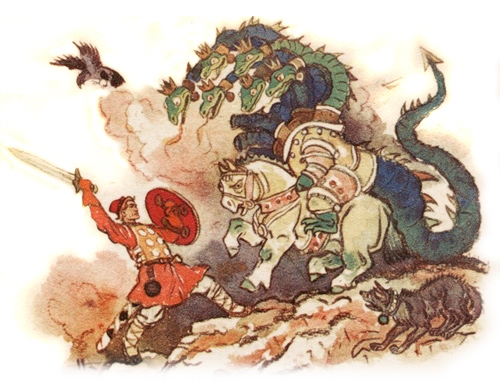 Царица убивается, а царь приказал всех мамок, нянек и сенных девушек под стражу взять. Потом велел клич кликнуть: — Кто отыщет царевну, того на ней женю, при жизни полцарства отпишу, а после смерти все царство ему достанется.Много нашлось охотников. Искали царевну по всему свету и нигде не нашли.А в том городе служил в солдатах Иван, крестьянский сын. Пришел черед ему в караул идти, царский заповедный сад стеречь. Стоит солдат под деревом, не спит. В самую полночь прилетели два ворона. Сели на то дерево, где Иван-солдат стоял, и заговорили по-человечески. Один ворон молвил:— У здешнего царя потерялась единственная дочь. Три года искали — не нашли.Другой ему отвечает: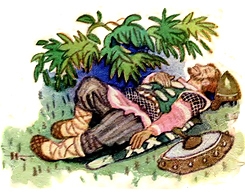 — Ну, это дело нехитрое! Коли ехать по морю наполдень, попадешь в царство Немал-Человека. Он похитил царевну и держит в своем дворце. Хочет выдать замуж за своего племянника, Змея-горыныча. Найти царевну легко, да живому оттуда не выбраться. Никому не одолеть Немал-Человека!— Нет, — сказал первый ворон, — найдется сила и на Немал-Человека. Есть на море-океане остров, живут на том острове два леших. Тридцать лет они дерутся между собой, никак не могут поделить меч-самосек. Кто бы нашелся смел да удал и достал у леших тот меч-самосек, тогда легко было бы с Немал-Человеком справиться.И улетели вороны.Иван-солдат мешкать не стал. Как только пришла ему пора смениться, пошел во дворец.Царь спрашивает:— Зачем, солдат, пришел?— Отпусти, ваше величество, меня! Пойду царевну искать.Удивился царь:— Много было и без тебя охотников. Князья, бояре, именитые купцы да генералы искали царевну по всему белому свету — не нашли. Где ты, простой солдат, искать станешь, когда и сам нигде не бывал, ничего не видал!— Ваше величество, «кто едет — тот и правит» — мне и знать, как царевну разыскать да домой привезти.— Ну, смотри, солдат, мое царское слово крепкое: найдешь царевну — зятем моим будешь и полцарства отдам при жизни, а не найдешь — мой меч, твоя голова с плеч.— Двум смертям не бывать, одной все равно не миновать, — отвечает солдат. — Вели корабль снарядить и прикажи капитану меня во всем слушаться.Велел царь корабль снарядить, и в скором времени отправился Иван-солдат в путь-дорогу.Плыли близко ли, далеко ли, долго ли, коротко ли — приплыли к пустынному острову. Иван-солдат говорит капитану:— Стой тут и всю команду держи наготове. Я сойду на берег, а как только вернусь на судно, подымай все паруса и уходи отсюда прочь как можно скорее.Переправился Иван-солдат на берег, поднялся на крутую гору и пошел вдоль острова. Шел, шел, услышал шум в лесу, и вдруг выскочили ему навстречу два леших. Вырывают что-то друг у друга.Один кричит:— Мой! Все равно не отдам!А другой к себе тянет:— Нет мой!Увидели Ивана-солдата, остановились, потом в один голос заговорили:— Рассуди нас, добрый человек. Достался нам в наследство меч-самосек. Меч один, а нас двое, и вот уже тридцать! годов мучимся, бьемся, никак не можем поделить.Иван-солдат только этого и ждал:— То дело нехитрое. Я стрелу пущу, а вы бегите оба за ней. Кто скорее найдет стрелу да воротится, тому и меч-самосек достанется.На том и согласились. Полетела стрела, кинулись вслед за ней оба леших, а Иван-солдат схватил меч-самосек, да и был таков.Только успел подняться на палубу, как взвились паруса и побежало судно в открытое море. Плыли еще день и ночь и на другое утро приплыли в царство Немал-Человека.Иван-солдат взял меч-самосек и отправился царевну искать. Недалеко от берега увидал большой дом. Поднялся на крыльцо, размахнул дверь на пяту и видит: сидит в горнице царевна, слезами обливается, плачет.Взглянула на Ивана-солдата:— Кто ты таков, добрый молодец? Как сюда попал?— Я Иван-солдат, пришел тебя из неволи выручить да домой увезти.— Ох, молодец! Сюда-то дорога широкая, да отсюда только никому повороту нет. Погубит и тебя Немал-Человек, живого не выпустит.— Кто кого из нас погубит, видно будет, сейчас загадывать нечего, — отвечал Иван-солдат.Ободрилась царевна, перестала плакать.— Вот кабы ты меня от Немал-Человека вызволил да к батюшке с матушкой увез, я бы с радостью за тебя замуж пошла.— Ну, смотри, давши слово — держись, — Иван-солдат сказал.Подала она свой перстень:— Вот тебе мой перстень именной: я своему слову хозяйка.Только успела это вымолвить, как поднялся страшный шум.— Хоронись, молодец, — крикнула царевна, — Немал-Человек идет!Стал Иван-солдат за печь. В ту же минуту дверь распахнулась, ступил через порог Немал-Человек и заслонил собой белый свет: сразу все кругом потемнело.— Фу-фу-фу, давно на Руси не бывал, русского духу не слыхал, а теперь русский дух сам ко мне пожаловал! Выходи, запечный богатырь, силой меряться. Положу тебя на ладонь, а другой прихлопну, и останется от тебя грязь да вода.— Рано, проклятое чудовище, хвалишься: не по мне, а по тебе станут поминки справлять! — крикнул Иван-солдат.Взмахнул своим мечом и отсек голову у Немал-Человека.Тут набежали слуги Немал-Человека, накинулись на Ивана-солдата, а он и слуг мечом-самосеком всех порешил и повел царевну на корабль.Подул попутный ветер, и скоро они приплыли в свое государство.Царь с царицею смеются и плачут от радости, царевну обнимают. Весь народ славит Ивана-солдата. Завели во дворце пир-столованье. И все гости на пиру пили, ели, веселились и прославляли геройство Ивана-солдата. А как отпировали, царь ему говорит:— Вот, Иван, крестьянский сын, был ты простым солдатом, а теперь за твою удаль быть тебе генералом.— Спасибо, ваше величество, — отвечает Иван.Прошло много ли, мало ли времени, спрашивает Иван у царя:— А что, ваше величество, — уговор ведь дороже всего, — не пора ли к свадьбе готовиться?— Помню, помню, да видишь ли, неотступно сватается еще один жених, иноземный королевич. И неволить я царевну не стану. Как она скажет, так тому и быть.Показал Иван царевич перстень:— Она сама мне обещалась и дала обручальный перстень.Не хотелось царю с крестьянским сыном родниться и жалко отказать королевичу, да делать нечего — вот и говорит царь:— Мое слово нерушимо: коли царевна с тобой обручилась, станем свадьбу играть.Только успели Ивана с царевной повенчать да сели за свадебный стол, как гонец прискакал с нерадостной вестью. Иноземный королевич подступил к царству с несметным войском и велел сказать: «Если не выдадут добром царевну замуж, силой возьму и все царство головней покачу».Опечалился царь, не пьет, не ест, и бояре сидят сами не свои, а царевна думает: «На минуту ума не хватило, а теперь век кайся. Кабы не обручилась тогда с Иваном, крестьянским сыном, вышла бы теперь замуж за королевича, и родителям бы заботы не было».А Иван говорит:— Не кручинься, царь-государь, и вы, бояре ближние. Я поеду, переведаюсь силой с королевичем.Вышел из-за стола, сел на коня и поехал навстречу вражьей силе.Съехался с чужеземными полками, и стал войско бить, как траву косить.Как раз мечом махнет — улица, назад отмахнет — переулок, и скоро все войско перебил. Только сам королевич с главными генералами успел убежать.Воротился Иван с победой. Весь народ его прославляет, и царь приободрился, приветливо зятя встречает.Только царевна не в радости: «Видно, мне век вековать с этим мужиком-деревенщиной».А виду не показывает, привечает мужа.Немного времени прошло — опять доносят царю:— Наступает иноземный королевич с новым войском, грозится все царство покорить и силой царевну отбить.— Ну, зятюшка любезный, — говорит царь, — на тебя вся надежда: ступай на войну.Иван вскочил на коня — и только его и видели.Съехался с королевичем, выхватил меч-самосек и бьет иноземное войско, как траву косит.Видит королевич неминучую беду, повернул коня и вместе с ближними генералами пустился наутек.Убежал в свое государство, оттуда царевне шлет письмо: «Выспроси у Ивана, крестьянского сына, в чем его сила, помоги мне победу одержать, и я на тебе женюсь, а не то быть тебе век мужиковой женой».Царевна к Ивану ластится:— Скажи, муженек дорогой, какая в тебе сила? Как мог ты с Немал-Человеком справиться и один два несметных войска побить?Не чует Иван беды над собой:— Есть у меня меч-самосек. С тем мечом я над всяким богатырем верх возьму и какое ни есть войско побью, а сам невредим останусь.На другой день пошла царевна к оружейному мастеру:— Подбери мне такой меч, как у моего мужа.Подобрал оружейник такой меч, как у Ивана, — отличить нельзя. Подменила царевна ночной порой меч-самосек простым мечом и тайно иноземному королевичу весть подала: «Войско собирай, поди войной, ничего не бойся».После того немного времени прошло — прискакал гонец:— Опять королевич войной идет на наше царство.Выехал Иван навстречу, бьется с неприятелем, а урону во вражьем войске совсем мало. Успел только трех человек посечь-побить, как самого ранили и сбили с коня.Скоро королевич все царство полонил. Встретила его царевна с радостью:— Навек меня от мужика избавил!И царь рад-радехонек. Пошел во дворце пир горой да угощение.Иван, крестьянский сын, поотлежался и тут только вспомнил, как царевна выведала, в чем его сила:«Никто, как она подменила меч и королевичу знать дала!»Уполз он в глухой, темный лес, раны перевязал, и стало ему легче. Идет куда глаза глядят. Голодно ему и пить хочется. Увидел на кусту спелые ягоды желтые.«Что за ягоды? Дай-ка попробую».Съел две ягодки, и вдруг заболела у него голова. Терпенья нет — так ломит. Дотронулся рукой и чувствует — выросли у него рога.Опустил Иван голову, опечалился: «Нельзя теперь людям на глаза показаться, придется мне в лесу жить».Прошел еще недалеко — встретилось деревцо: растут на дереве красные ягоды крупные.А жажда Ивана томит. «Дай сорву ягодку-другую, съем».Сорвал Иван одну ягодку, съел — рог отпал, съел другую — и другой рог отпал. И чувствует — сила в нем против прежнего утроилась.«Ну, теперь я совсем справился! Надо мне меч-самосек добывать».Сплел две корзины небольшие, набрал ягод красных и желтых.Выбрался из лесу на дорогу и пошел в город. У заставы променял свое цветное платье и в худом кафтанишке да в лаптях пришел на царский двор:— Ягоды спелые! Ягоды душистые!Услыхала царевна и посылает сенную девушку:— Поди узнай, что за ягоды. Коли сладкие, купи мне.Выбежала служанка на крыльцо:— Эй, торговый человек, сладки ли твои ягоды?— Лучше моих ягод, красавица, нигде не найдешь. Отведай-ка сама. — И подал ей красную целебную ягоду.Девушке ягодка по вкусу пришлась. И отдал ей Иван желтые ягоды.Воротилась девушка в горницу:— Ох, и до чего сладки ягоды у этого торговца, век таких не едала!Съела царевна ягодку-другую — стало ей не по себе:— Что это как у меня голова заболела?Глядит на нее сенная девушка, увидела — рога растут у царевны, и от страху слова не может сказать.В ту минуту взглянула и царевна в зеркало, да так и обмерла. Потом опомнилась, ногой топнула:— Где тот торговец, держите его!Сбежались на крик все мамки, няньки и сенные девушки. Прибежали царь с царицей и с королевичем. Кинулись все на двор:— Держи торговца, ловите его!А торговца и след простыл. Нигде найти не могли. Стали царевну лечить. Сколько всякие знахари ни пользовали — ничего не помогает, никак она не может от рогов избавиться.В ту пору Иван, крестьянский сын, отрастил себе бороду, прикинулся старым стариком и пришел к царю.— Есть у меня, ваше величество, лекарство, от всех болезней помогает. Я берусь вылечить царевну.Обрадовался царь:— Коли правду говоришь и дочь поправится, проси у меня, чего хочешь, а королевич тебя особо наградит.— Спасибо, царское величество, не надо мне никакой награды. Веди меня к царевне да прикажи, чтобы не смел никто в покои входить, покуда не позову сам. Если станет царевна кричать — больно ей будет, — все равно входить никому нельзя. А не послушаетесь — век ей от рогов не избавиться.Оставили одного Ивана с царевной; запер он крепко-накрепко дверь, выхватил березовый прут и давай тем прутом царевну потчевать. Березовый прут — не ольховый: гнется, не ломается, вокруг тела обвивается.— Вот тебе наука! Не обманывай вперед никого.Узнала царевна Ивана, крестьянского сына, стала на помощь звать.А он знай бьет да приговаривает:— Не отдашь моего меча — смерти предам!Покричала царевна, покричала, никого не дозвалась и взмолилась:— Отдам тебе меч, только не губи меня, Иванушка дорогой!Сбегала в другую горницу, вынесла меч-самосек. Взял Иван меч, выбежал из горницы, увидал на крыльце иноземного королевича, махнул мечом — и повалился королевич замертво.«Обману нету, подлинно мой меч! Теперь весь народ от злых и жадных иноземцев защитить смогу!»Воротился в горницу, подал царевне две целебные ягоды:— Ешь, не бойся.Съела царевна красную ягоду — один рог отпал, съела другую — другой рог отпал, и стала она совсем здорова. Плачет и смеется от радости:— Спасибо тебе, Иванушка, другой раз ты меня из беды вызволил, век твоего добра не забуду. Прогони королевича, а меня прости, и буду я тебе верной женой.Отвечает Иван, крестьянский сын:— Королевича твоего уже в живых нету. А ты с отцом, с матерью уходи куда знаешь, чтобы духу вашего тут не было! Не было у меня жены, да и ты мне не жена.Прогнал Иван, крестьянский сын, царя с царицею да с царевною, сам стал народом управлять, да так, что народ за доброту его хвалит.Народ стал жить счастливо и вольготно под крепкой защитой от всяких несправедливостей да притеснений.С тех пор Иван, крестьянский сын, вместе со своим народом живет-поживает, беды никакой не знает.